ECCFC COVID-19 SELF-ASSESSMENT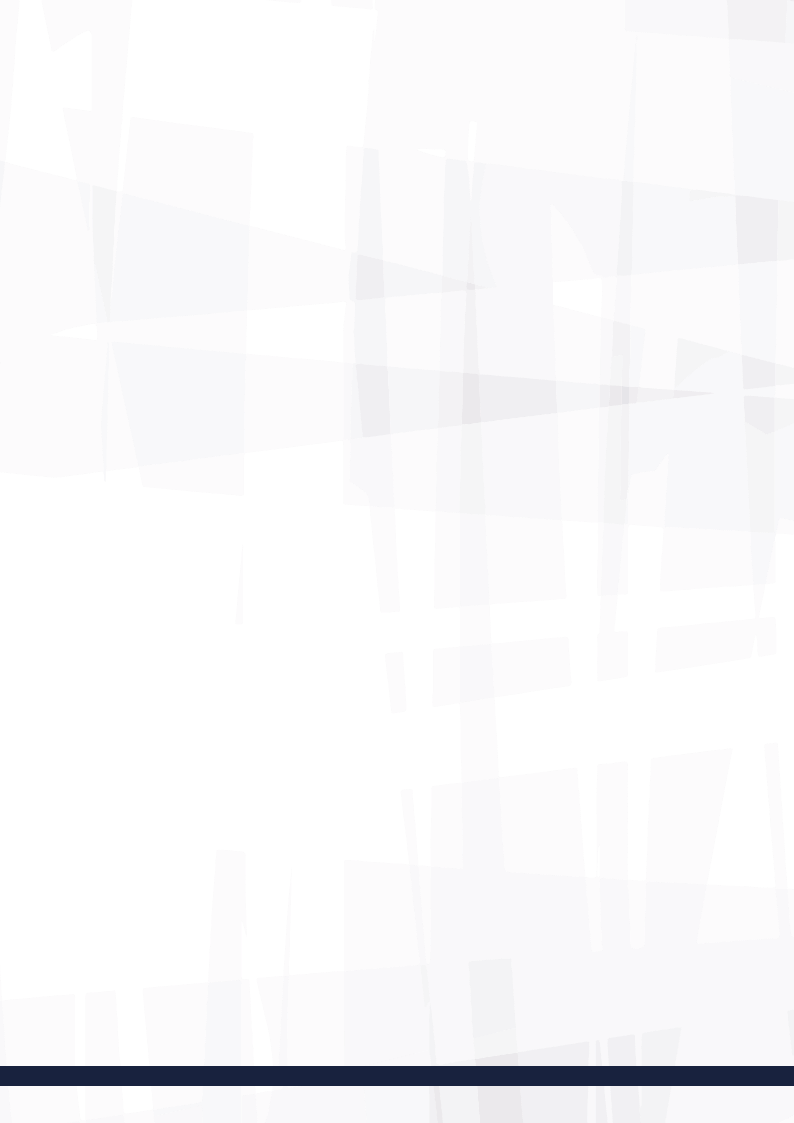 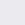 Please conduct the following self-assessment and follow the guidance.Before travelling to the session East Coker Cockerels FC request that each participant undertakes the 
following self-screen check list before travelling to a training 
session or other football activity. If they answer ‘yes’ to any 
one of them they should not travel to the training session and 
follow all applicable Government Guidance (e.g. call NHS 111). It is important to remember some people can pass on the virus before they develop symptoms, or never have symptoms 
despite being infectious. Despite everyone’s best efforts, these cannot be screened out of training. not have any of the following symptoms (confrmed by a parent for those under Check Check A high temperature (above 37.8 C) • Some clubs may include on-site temperature checking of participants as part of their SOP, 
this is more relevant to clubs who employ medical staff. A new continuous cough. Shortness of breath. A sore throat. Loss of or change in normal sense of taste or smell. Feeling generally unwell. Been in close contact with/living with a suspected or confirmed case of COVID-19 in the COVID-19 SAFEGUARDING RISK ASSESSMENT GUIDANCE FOR CLUBS  |  page 8 